SUPPLEMENTARY APPENDIXDescription of a mass poisoning in a rural district in Mozambique: The first documented bongkrekic acid poisoning in Africa Eduardo Samo Gudo, Kyla Cook, Amelia M. Kasper, Alfredo Vergara, Cristolde Salomão, Fernanda Oliveira, Hamida Ismael, Cristovão Saeze, Paula Bernardo, Carla Mosse, Quinhas Fernandes, Sofia Omar Viegas, Cynthia S. Baltazar, Timothy J. Doyle, Ellen Yard, Alaina Steck, Mayda Serret, Travis M. Falconer, Sara E. Kern, Jennifer L. Brzezinski, James A. Turner, Brian L. Boyd, Ilesh Jani, for the Chitima Investigation GroupTable of ContentsStudy Investigators……………………………………………………………………….……...………………………………2Additional Background………………………………………………………………………………………………………….3Method for Brewing Pombe…………………………………………………………………………………………...3Table S1. Clinical Laboratory Results……………………………………….…………………………..……………………..4 Table S2. Reported Changes to Taste and Odor of Pombe ……………………,…………………………………..………….4Table S3. Available Pesticides in Chitima, Mozambique……………………,…………………...…………………………...5Table S4. Forensic Laboratory Results………………………………………………………………………………………...6Figure S1. Post-Mortem Liver Section………………………………………………….…………………….……………….8The Chitima Investigation Team (in alphabetical order)Sonia Florindo Almeida, MD (1)Alex Bertil Miguel Albano, MD (2)Carlos Botão (3)Carla Carrilho, MD, MSc, PhD (4, 5)Art Chang, MD (6)Lidia Cunha (7)David F. Crockett (8)John B. Crowe (8)Catherine O. Dasenbrock (8)Héctor Salazar Ferrer, MD (9)Steven Gallagher (8)Douglas T. Heitkemper, PhD (8)Mamudo Ismail, MD, PhD (4, 5)Lisa Kaine (8)Kevin M. Kubachka (8)Adam C. Lanzarotta (8)Jonathan J. Litzau (8)Lisa M. Lorenz (8)Clotilde Nhatave, MD (9)Casimiro Macucha, MD (10)Madhavi Mantha (8)Edgar Monterroso, MD, MPH (11)Manuel Novela (12)Melanie N. Parsons (8)Alison D. Ridpath, MD, MPH (6)R. Duane Satzger, PhD (8)Joshua G. Schier, MD, MPH (6)Jerry D. Thomas, MD (6)Valerie M. Toomey (8)Alaim Andrés Romas Ranel, MD (13)Benvindo Toni Maria Tadeu (14)Paula Bernardo (14)Timothy Yi (8)Onestaldo Gonçalves Fernando Custódio Zimba, MD (1)Rural Hospital of Songo, Chitima, MozambiqueChitima Health Center, Chitima, MozambiqueNational Institute of Health, Mozambique Ministry of Health, MaputoDepartment of Pathology, Eduardo Mondlane University, Maputo, MozambiqueDepartment of Anatomical Pathology, Maputo Central Hospital, Maputo, MozambiqueNational Center for Environmental Health, Centers for Disease Control and Prevention, Atlanta, GeorgiaTete Provincial Hospital, Tete, MozambiqueForensic Chemistry Center, US Food and Drug Administration, Cincinnati, OhioInternal Medicine Department, Maputo Central Hospital, Maputo, Mozambique Forensic Medicine Department, Maputo General Hospital, Maputo, Mozambique Center for Global Health, Centers for Disease Control and Prevention, Maputo, Mozambique World Health Organization Country Office, Mozambique Cuban Cooperation in Mozambique, Maputo Provincial Health Directorate of Tete, MozambiqueAdditional BackgroundMethod for Brewing Pombe Ingredients: water, corn flour, germinated corn flourPlace 100 L of water in a 200 L barrel and heat over a fire.Add 10 kg of corn flour to hot water and mix very well. Remove from the fire before the mixture boils. Leave alone for 2–3 days.After 3 days, place the resulting mixture over a very large fire and cook for 12 hours. Stir well 5 times every 5 minutes. Remove the mixture from the fire and let it cool. Then, place it in a pot or large bottle and add 2 kg of germinated corn flour. Mix very well, cover, and set aside for 3 days.Place 200 L of water into a barrel and put over a fire; heat until boiling.Add 20 kg of corn flour to the hot water and mix very well. Leave on the fire until cooked, then remove from the fire.Transfer the new mixture into another 200 L barrel. In another container, mix 30 kg of germinated corn flour into some water.Add the wet germinated flour to the mixture from Step 7.Distribute the mixture into various containers and mix well until cooled.At about 11:00 p.m. the day prior to serving, combine the cooled mixtures from step 10 with 20 L the mixture from Step 4, and mix well.The pombe is ready to drink the following day. The beverage will be sweeter in the morning and will further ferment as the day goes on.Table S1. Recoverable clinical laboratory results from those who died (n = 45) Table S2. Reported changes to taste and odor of pombe (n = 92)Table S3. Available pesticides in Chitima, MozambiqueTable S4. Forensic Laboratory ResultsND: Not DetectedGC/MS: Gas Chromatography with Mass Spectral DetectionFT-IR: Fourier Transform-Infrared SpectroscopyHS-GC/MS: Headspace Gas Chromatography with Mass Spectral DetectionLC/MS: Liquid Chromatography with Mass Spectral Detection ELISA: Enzyme-Linked Immunosorbent Assay ICP-MS: Inductively-Coupled Plasma with Mass Spectral Detectiona Ethanol is an expected finding in pombe, a beverage produced by alcoholic fermentation of corn flour by ambient yeasts.b Also known as Promecarb, an obsolete insecticide. Though found in all samples tested by the National Health Laboratory Service, Promecarb is a cholinesterase inhibitor, and the observed clinical syndrome was not consistent with a cholinergic toxidrome. Quantification of this chemical was not performed, and it was not detected by other laboratories.c Five samples of pombe were tested. All assays were performed in three separate sample portions; the reported range is twice the standard deviation of the three measurements.d Toxoflavin was detected in one of three sample portions of corn flour.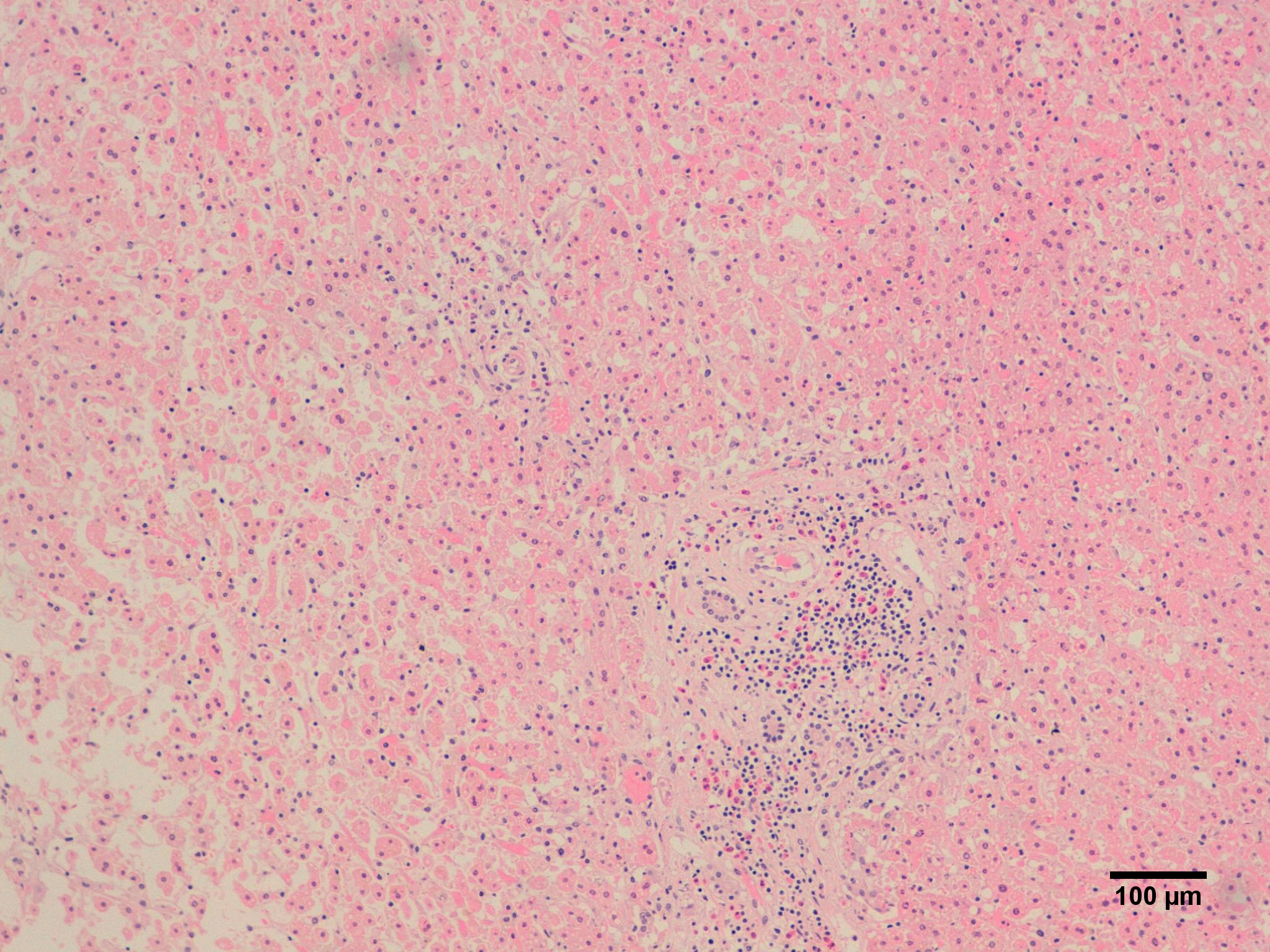 Figure S1. Post-Mortem Liver Section: Hematoxylin and eosin stained slides showing macro and microvesicular steatosis, periportal fibrosis, and periportal eosinophil-predominant inflammation.VariableRange (median)Reference Range, AdultsBlood Cell CountsWhite-cell count (per mm3)2500–19,900 (6100)4500–11,000Hematocrit (%)31–53 (41.5)41.0–53.0Platelets (per mm3)72,000–323,000 (208,500)150,000–400,000Serum ChemistryCreatinine (mg/dl)0.45–3.41 (0.68)0.60–1.50Glucose (mg/dl)1–133 (89.5)70–110AlterationNumber (% Reporting)No differences noted56 (61)Different taste36 (39)Bitter19 (9)More sweet than usual8 (4)Burning sensation3 (2)Metallic1 (0.5)Different smell16 (18)“Bad” smell5 (5)Rotten flour3 (2)Burning smell3 (2)More sweet than usual2 (1)ChemicalClassAcetamiprid (222 g/L)Neonicotinoid pesticideAluminum phosphide (570 g/kg)Inorganic pesticideAmitraz (125 g/L)Triazapentadiene acaricide/insecticideChlorpyrifos (480 g/L)Organophosphate pesticideCyfluthrin (10 g/L)Synthetic pyrethroid pesticideCypermethrin (200 g/L)Synthetic pyrethroid pesticideEndosulfan (350 g/L)Organochlorine pesticideFipronil (0.05% as granules)Phenylpyrazole pesticideImidacloprid (200 g/L)Neonicotinoid pesticideLamda-cyhalothrin (100 g/L)Synthetic pyrethroid pesticideMancozeb  (800 g/kg)Dithiocarbamate fungicideMethamidophos (585 g/L)Organophosphate pesticidePrimiphos-methyl (16 g/kg) + permethrin (3 g/kg)Phosphorothioate/Synthetic pyrethroid pesticideAnalyzed compoundMediumMethodResultsNational Food and Water Laboratory, MozambiqueNational Food and Water Laboratory, MozambiqueNational Food and Water Laboratory, MozambiqueNational Food and Water Laboratory, MozambiquePesticides (organophosphates, organochlorines)Urine, pombeSolid and liquid phase extractionThin layer chromatographyNDMethanolPombeColorimetryNDCyanideUrine, pombeColorimetryNDAlkaloidsPombeSolid and liquid phase extraction Thin layer chromatographyNDSwissLab, MozambiqueSwissLab, MozambiqueSwissLab, MozambiqueSwissLab, MozambiquePesticides PombeGas chromatography NDArsenicPombeICP-MS NDNational Institute of Legal Medicine and Forensic Sciences, PortugalNational Institute of Legal Medicine and Forensic Sciences, PortugalNational Institute of Legal Medicine and Forensic Sciences, PortugalNational Institute of Legal Medicine and Forensic Sciences, PortugalMedicationsSerum, blood, urine, pombeSolid and liquid phase extractionGC/MS analysisNDPesticides (organophosphates, organochlorines, dinitrophenols, carbamates, arylalkanoic acids, pyrethroids, glycophosphate, paraquat)Serum, blood, urine, pombeSolid and liquid phase extractionGC/MS analysisNDEthanol and other volatile compoundsSerum, blood, urine, pombeHeadspace GC-MS/flame ionizationPombe: Ethanola detectedArsenicSerum, blood, urine, pombeAtomic absorption spectroscopyNDCyanideSerum, blood, urine, pombeVisible spectroscopyNDNational Health Laboratory Service, South AfricaNational Health Laboratory Service, South AfricaNational Health Laboratory Service, South AfricaNational Health Laboratory Service, South AfricaPesticidesSerum, urine, pombeSolid phase extractionGC/MS analysisPhenol,3-methyl-5-(1-methylethyl)- methylcarbamateb detected in all samplesDrugs of abuseSerum, urine, pombeSolid phase extractionGC/MS analysisNDToxic plant compounds (glycosides, alkaloids, flavonoids) Serum, urine, pombeSolid phase extractionGC/MS analysisCamphor (trace) detected in all samples Forensic Chemistry Center, US Food and Drug AdministrationForensic Chemistry Center, US Food and Drug AdministrationForensic Chemistry Center, US Food and Drug AdministrationForensic Chemistry Center, US Food and Drug AdministrationDrugsPombe, corn flour GC/MS, FT-IRNDGlycolsPombe, control pombeGC/MS NDVolatile/Semivolatile compoundsPombe, corn flour, control pombeGC/MSHarmful contaminants NDMethanolPombe, control pombeHS-GC/MSNDMethylene chloridePombe, control pombeHS-GC/MSNDFluoridePombe, control pombeIon selective electrodeNegative (<10 μg F/g)CyanidePombeTest paperNDFormaldehyde PombeTest paperNDMonofluoroacetatePombe LC/MSNDHeavy metalsPombe, control pombeICP-MSNegative (<0.200 μg/g), except for barium in all samplesPhosphorusPombe, control pombeICP-MSPresent (>0.200 μg/g) in all samplesMycotoxinsPombe, control pombeLC/MSAflatoxin B1 present in suspect pombe (range: 5.9–20 ng/g), ND in control RicinPombe, control pombeELISANDBotulinum toxin (A, B, E, and F)Pombe, control pombeELISA NDBongkrekic acidPombe, control pombe, corn flourLC/MSPombe: range 18 (±7)–35 ±7) μg/mLcControl pombe: NDCorn flour: 21 (±58) ng/gIsobongkrekic acidPombe, control pombe, corn flourLC/MSPombe: detected (no standard available for quantification)Control pombe: not detectedCorn flour: detectedToxoflavinPombe, control pombe, corn flourLC/MSPombe: range 16 (±1)–24 (±7) ng/mLcControl pombe: NDCorn flour: 120 ng/gdBacteriaPombe, corn flour, control pombeTrypticase soy broth enrichment, MicroSeqWhen plated on Burkholderia-specific agars, samples of flour positive for Burkholderia, most closely related to Burkholderia gladioli; no growth from suspect and control pombe 